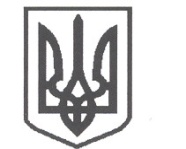 УКРАЇНАСРІБНЯНСЬКА СЕЛИЩНА РАДАВИКОНАВЧИЙ КОМІТЕТРІШЕННЯ27 вересня 2022 року     					             		№ 132смт СрібнеПро внесення змін до форм організаціїосвітнього процесу в закладахзагальної середньої освітиСрібнянської селищної радиВідповідно до Закону України «Про затвердження Указу Президента України «Про продовження строку дії воєнного стану в Україні» від 15.08.2022 № 2500-ІХ»,  статей 3, 25 Закону України «Про освіту», статей 6,10 Закону України «Про повну загальну середню освіту», згідно листів МОН від 30.06.2022 р. № 1/7322-22 «Про організацію 2022/2023 навчального року, від 11.07.2022  № 1/7707-22 «Про підготовку закладів освіти до нового навчального року та опалювального сезону в умовах воєнного стану»,   рішення сімнадцятої сесії восьмого скликання селищної ради від 26.08.2022 «Про погодження форми організації освітнього процесу в закладах загальної середньої освіти Срібнянської селищної ради», відповідного рішення педради та керівника Калюжинської ЗОШ І-ІІ ступенів, керуючись статтями  32, 59 Закону України «Про місцеве самоврядування в Україні», виконавчий комітет  селищної  ради  вирішив:Змінити дистанційну форму організації освітнього процесу на змішану у Калюжинській ЗОШ І-ІІ ступенів у 2022-2023 навчальному році у зв’язку із облаштуванням найпростішого укриття для учасників освітнього процесу та урахуванням безпекової ситуації.Питання організації освітнього процесу узгоджувати з військовою адміністрацією.Керівникам закладів освіти вжити заходів щодо безпеки учасників освітнього процесу  та забезпечити широке інформування населення щодо режиму роботи закладів у період  воєнного стану.Контроль за виконанням рішення покласти на начальника відділу освіти, сім’ї, молоді та спорту Срібнянської селищної ради Віталія НИКОНЕНКА.Селищний голова	Олена ПАНЧЕНКО